Exercise 5      A1     The place I live in – my city 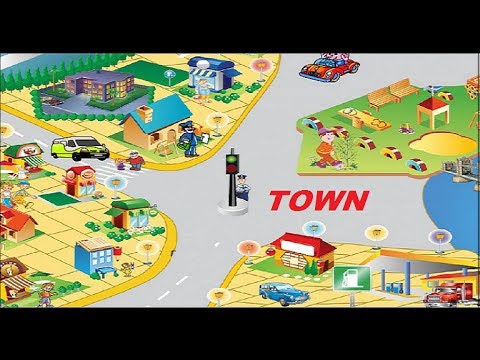 Match the following words with the places in a town.Car/ pupil/ doctor/ airplane/ train/ shops/ playgroundHospital                                                         ------------------ 	School                                                            ------------------Airport                                                           ------------------Park                                                                …………….......Shopping  mall                                             -----------------Road                                                              ------------------Train station                                                -------------------Name: ____________________________    Surname: ____________________________    Nber: ____   Grade/Class: _____Name: ____________________________    Surname: ____________________________    Nber: ____   Grade/Class: _____Name: ____________________________    Surname: ____________________________    Nber: ____   Grade/Class: _____Assessment: _____________________________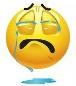 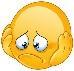 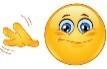 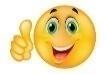 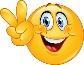 Date: ___________________________________________________    Date: ___________________________________________________    Assessment: _____________________________Teacher’s signature:___________________________Parent’s signature:___________________________